Информация27 июня 2023 года прокурором Волжского района Митеревым Р.Е. совместно с главой муниципального района Макридиным Е.А. и председателем Волжской районной общественной организации Самарской областной организации Общероссийской общественной организации «Всероссийское общество инвалидов» Лисовской Г.К. на базе администрации Волжского района проведен выездной тематический прием по вопросам оказания правовой и иной помощи гражданам из числа инвалидов и лиц с ограниченными возможностями.
  В ходе приема к прокурору обратились 3 человека по вопросам обеспечения доступа граждан с ограниченными возможностями к объектам культуры, создания «Пушкинской карты» гражданам пожилого возраста для посещения культурно-массовых мероприятий на территории Самарской области, а также по вопросу создания единого комплексного центра помощи инвалидам в различных направлениях социальной сферы.
 
 По итогам личного приема принято 2 обращения, по которым организованы необходимые проверочные мероприятия.
 Ход и результаты рассмотрения обращения поставлены на контроль.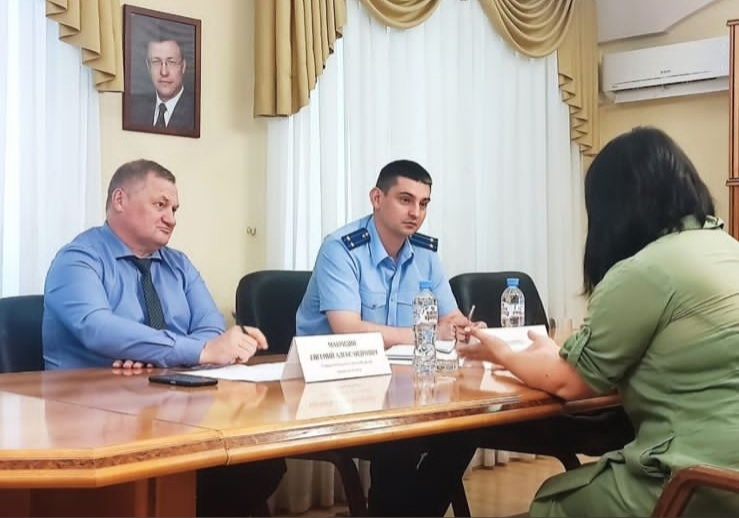 